附件1：交通路线图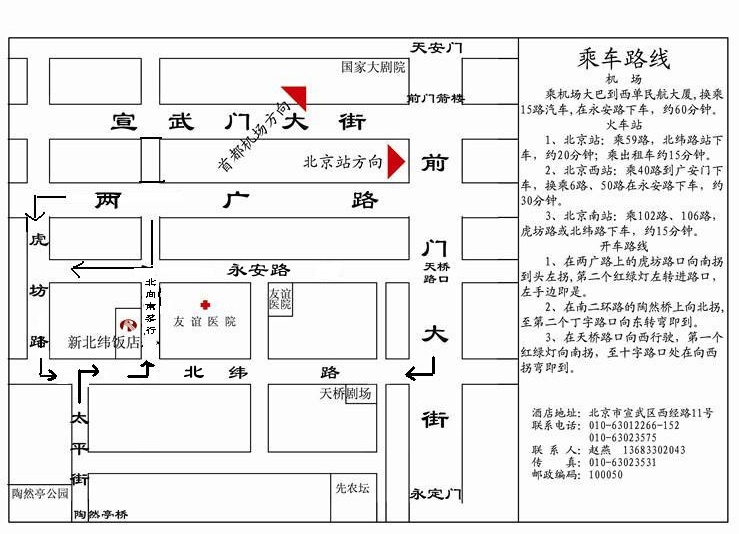 附件2：说明会日程安排附件3：报  名  回  执中职组数字影音后期制作技术赛项说明会回执表时间时间主要内容5月 8 日5月 8 日报到5月 9 日上午8:30-9:30赛项说明5月 9 日上午9:30-10:10互动答疑省级姓  名性别民族职务/职称手机工作单位是否单住对食宿等如有特殊要求，请详细注明。注：请各有关单位于4月30日前将报名回执电子邮件发送至以下邮箱skillchina@126.com。对食宿等如有特殊要求，请详细注明。注：请各有关单位于4月30日前将报名回执电子邮件发送至以下邮箱skillchina@126.com。对食宿等如有特殊要求，请详细注明。注：请各有关单位于4月30日前将报名回执电子邮件发送至以下邮箱skillchina@126.com。对食宿等如有特殊要求，请详细注明。注：请各有关单位于4月30日前将报名回执电子邮件发送至以下邮箱skillchina@126.com。对食宿等如有特殊要求，请详细注明。注：请各有关单位于4月30日前将报名回执电子邮件发送至以下邮箱skillchina@126.com。对食宿等如有特殊要求，请详细注明。注：请各有关单位于4月30日前将报名回执电子邮件发送至以下邮箱skillchina@126.com。对食宿等如有特殊要求，请详细注明。注：请各有关单位于4月30日前将报名回执电子邮件发送至以下邮箱skillchina@126.com。